Good Shepherd Lutheran Church of South Hills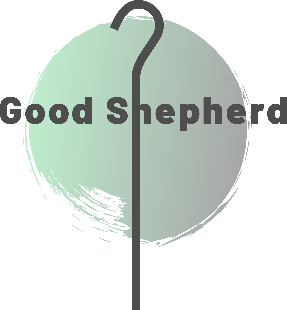 418 Maxwell Drive | Pittsburgh, PA 15236412-884-3232 | www.goodshepherdpittsburgh.orgA Congregation of The Lutheran Church--Missouri SynodParking Registration Form: Neighbors of Good Shepherd Lutheran ChurchGood Shepherd Lutheran Church has extended a goodwill gesture to neighbors who occasionally need to park in the church lot. However, the need may arise when we need to contact owners to move their car for one reason or another. Therefore, we require all vehicle owners to complete this registration form. Your cooperation is appreciated. Failure to sign or complete this form does not exempt vehicle owner from total responsibility in regards to parking in this lot and doing so at his/her own risk.Please provide this registration to the church office. If you have any questions or need to make changes to the information provided, please contact the office (412-884-3232 / office@goodshepherdpittsburgh.org).NOTE: Current inspection and registration must be maintained at all times – this is a Whitehall Borough regulation. Cars may be towed for non-compliance.As the owner of the above described vehicle, I understand that I am parking in the Good Shepherd Lutheran Church parking lot as a courtesy provided by the Church. I understand that I am parking here at my own risk, and I release Good Shepherd Lutheran Church from any liability resulting from damage to my vehicle while it is parked on the private property of Good Shepherd Lutheran Church.Page 1	Updated 09.22.2020